					ПРЕСС-РЕЛИЗ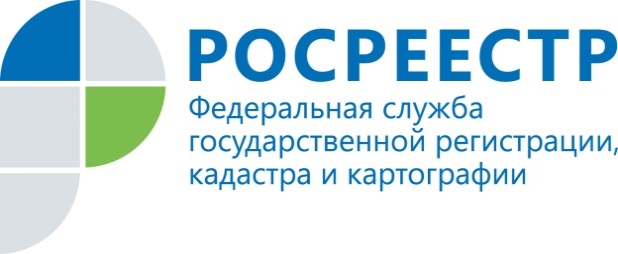 Росреестр по Ленинградской области проконсультирует по вопросам государственного земельного надзораЛенинградская область, 18.10.2016 -  В Управлении Росреестра по Ленинградской области 21 октября 2016 года с 10.00 до 13.00 пройдет «горячая» телефонная линия по вопросам государственного земельного надзора.Что представляет собой административное (дистанционное) обследование земли? Куда обратиться, если часть вашего земельного участка занял сосед? Что делать, если земля используется не по целевому назначению? Сколько составляет штраф за самовольное занятие земельного участка?На эти и другие вопросы заявителей ответят начальник отдела государственного земельного надзора Управления Росреестра по Ленинградской области государственный инспектор по использованию и охране земель Николай Юрьевич Кареткин и другие специалисты отдела.Свои вопросы вы можете задать по телефону «горячей линии» (812) 499-00-17. 